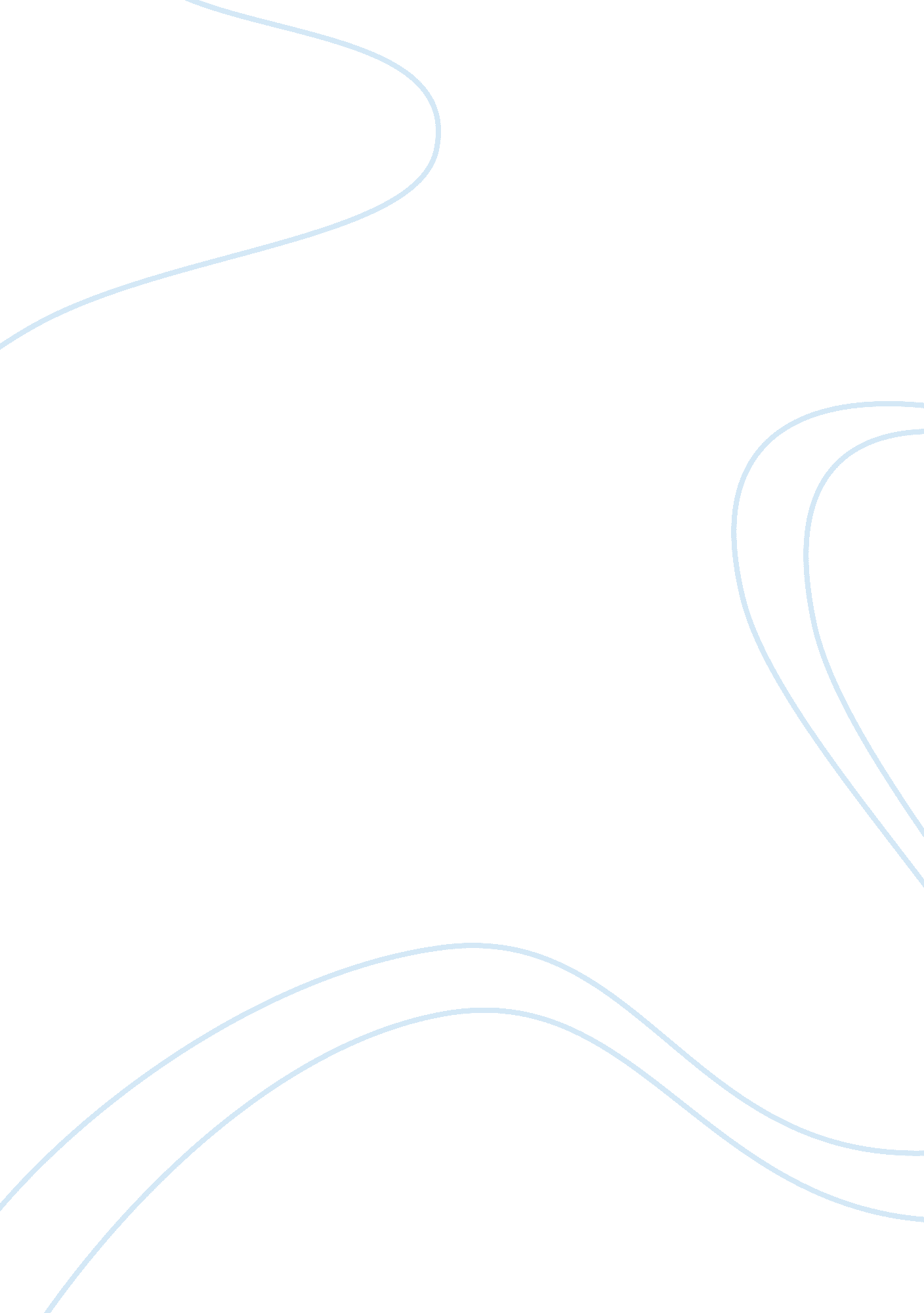 Tram accident and driver vision enhancement assignment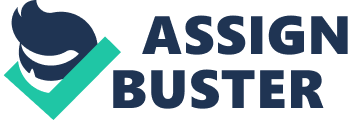 As a university student, you will need to continue your education by reading informative texts often and carefully. To practice this skill your homework assignment is to choose an article from a reputable source and read it. Your research reports should be completed on topics or themes related to your research topic somehow. You will need to print or make a copy of your article and attach it to this report. After reading an article of your choice from either: Newsweek Magazine, Time Magazine, Reader’s Digest, or National Geographic Magazine answer the questions low. Do not write the title as an answer to any of the questions below other than number 1. Do not copy from the article. All answers should be in your own words. Proofread your writing for grammar, spelling, and punctuation mistakes. 1. Title: a printed copy also): 2. Author: 3. Source (Include 4. Date Published: 5. Why did the author write this article? Use a complete sentence. Points) Brian Dads wrote this article to explain the new technologies that help to reduce car crashes. Also, he represents the number of death, injured or disabled around the world. According to the World Health Organization (WHO), more than 1. Million people worldwide die every year as a result of car crashes. This figure represents an average of 3242 people dying every day around the world. In addition to these deaths, between 20 million and 50 million people globally are estimated to be injured or disabled every year. Use correct punctuation (Points). Explain in two or three sentences what it meant to you and why you like/dislike this quote (Points). Use the space provided. The article titled ” New Technologies to Reduce Road Accidents ” reported that technology will significantly reduce the number of people killed in car accidents, currently more than 1. 2 million people per year worldwide.. The author wrote, ” If drivers won’t act to reduce road deaths, maybe technology will do the Job “(Dads 2010 ). This quote is useful because it has shown that 150 points possible 